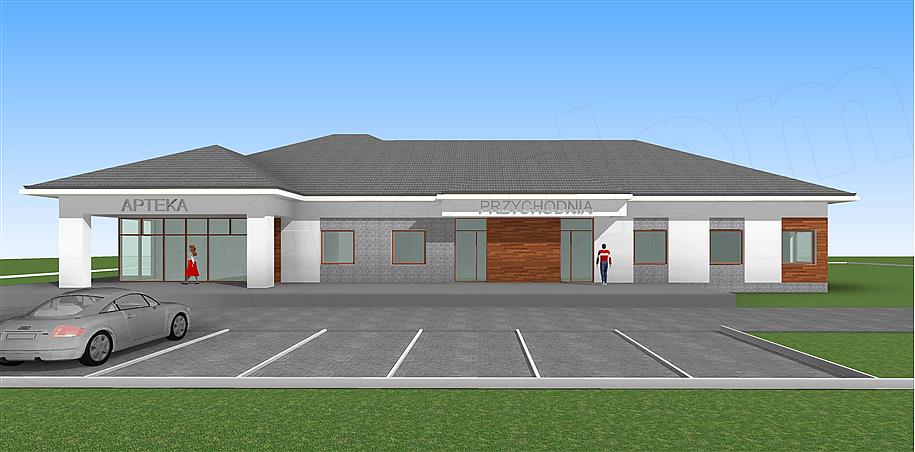 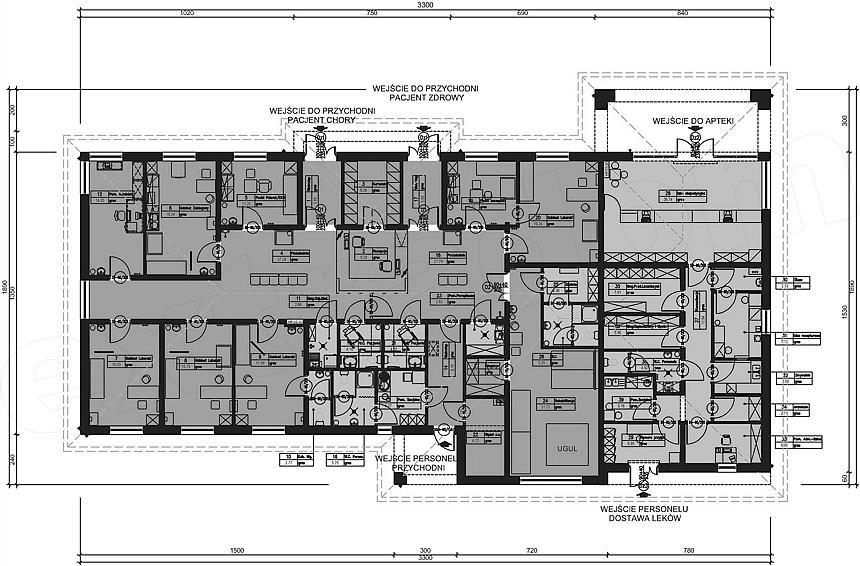 1 wiatrołap 5,69 m²                                                               2 recepcja 9,2 m² 3 kartoteki 8,26 m² 						4 poczekalnia 37,24 m² 5 punkt pobrań/ekg 11,2 m² 					6 gabinet zabiegowy 18,24 m² 7 gabinet lekarski 16,33 m² 					8 gabinet lekarski 15,79 m² 9 gabinet lekarski 15,99 m² 					10 kabina higieniczna 2,77 m² 11 magazyn odpadów medycznych 2,86 m² 		12 pom. administracyjne 14,2 m² 13 wc pacjenta 4,18 m²  					14 wiatrołap 8,16 m² 15 pom. socjalne 6,07 m² 					16 wc personelu 5,25 m² 17 wiatrołap 5,69 m² 						18 poczekalnia 21,79 m² 19 punkt szczepień 10,22 m² 					20 gabinet lekarski ped. 19,24 m² 21 wc pacjenta 4,18 m² 					22 kotłownia 6,72 m² 23 pom. porządkowe 2,83 m² 				24 rehabilitacja 31,72 m² 25 szatnia 4,36 m² 						26 wc 5,25 m² 27 magazyn 3,35 m² 						28 izba ekspedycyjna 36,74 m² 29 komora przyjęć 6,95 m² 					30 śluza 2,53 m² 31 izba recepturowa 7,13 m² 					32 zmywalnia 3,68 m² 33 pom. administracyjno-szkoleniowe 6,95 m² 		34 archiwum 2,71 m² 35 magazyn produktów leczniczych 7,91 m²		36 magazyn suplementów diety i opatrunków 5,86 m² 37 korytarz 10,84 m² 						38 wc personelu 4,92 m² 39 pom. socjalne 5,16 m² razem 398,16 m² 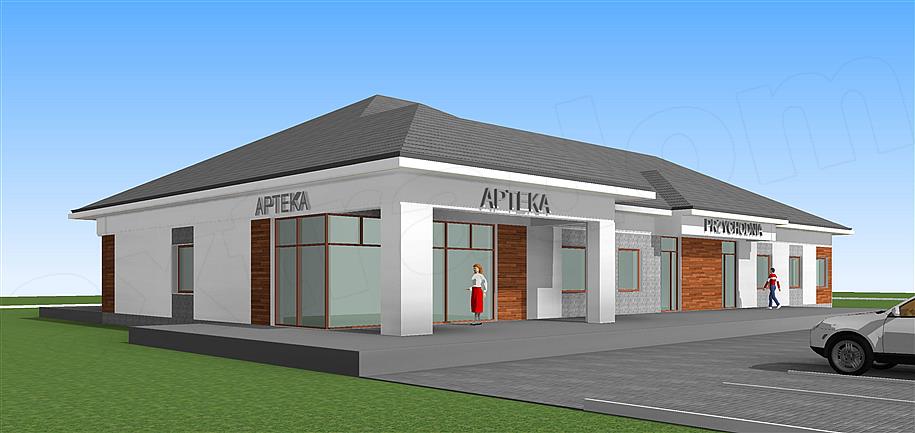 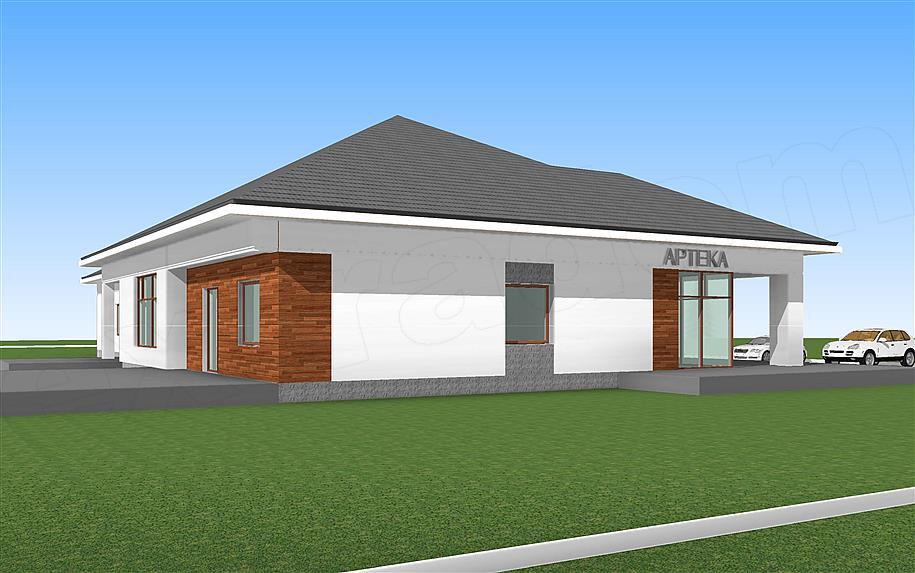 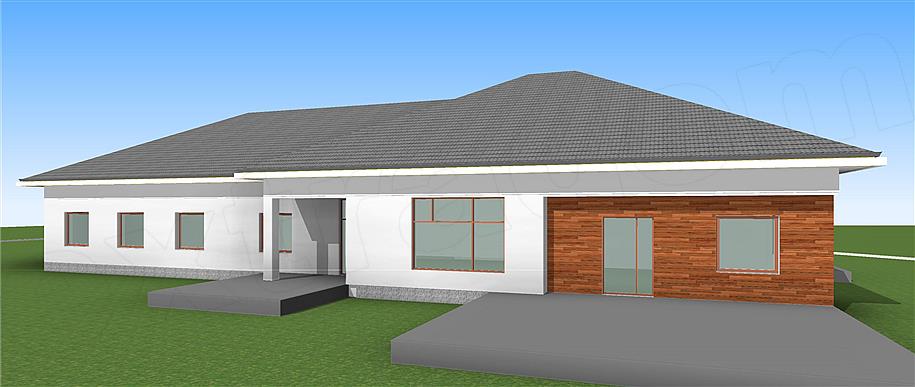 